金門縣金沙鎮「沙宅劃段700地號」現場照片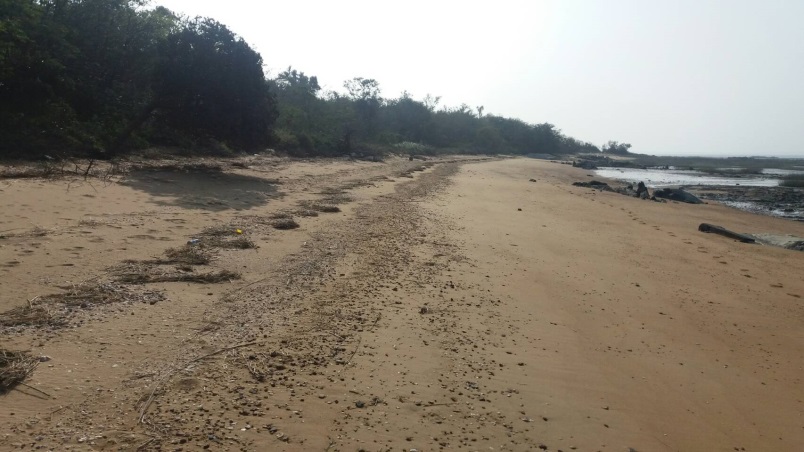 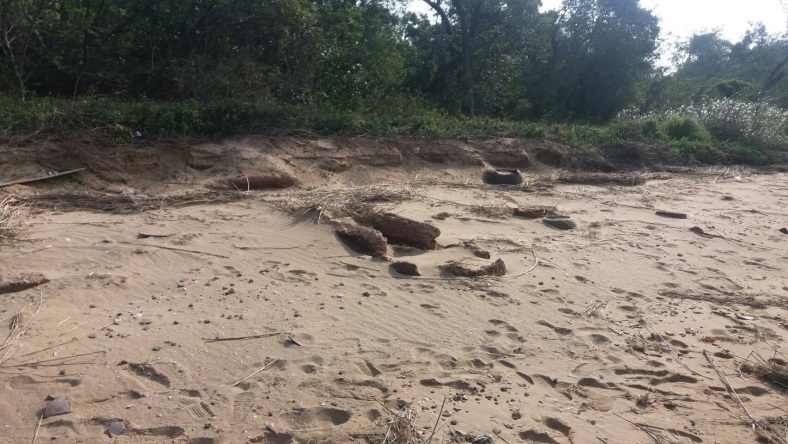 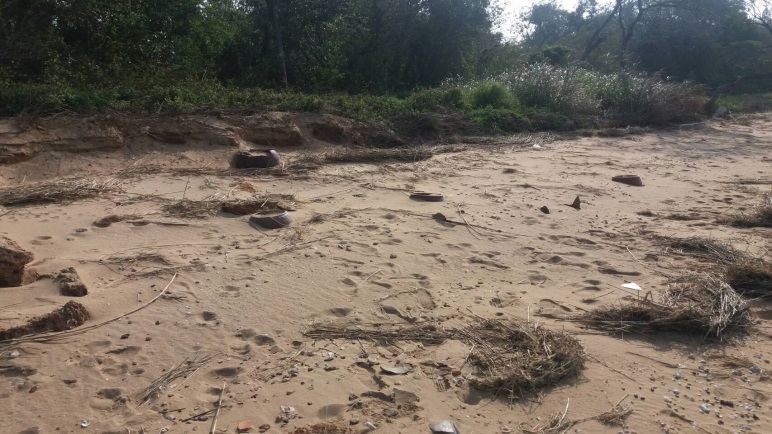 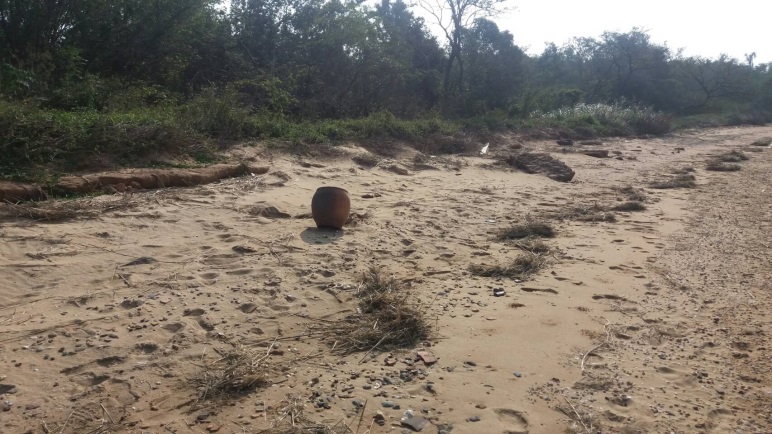 